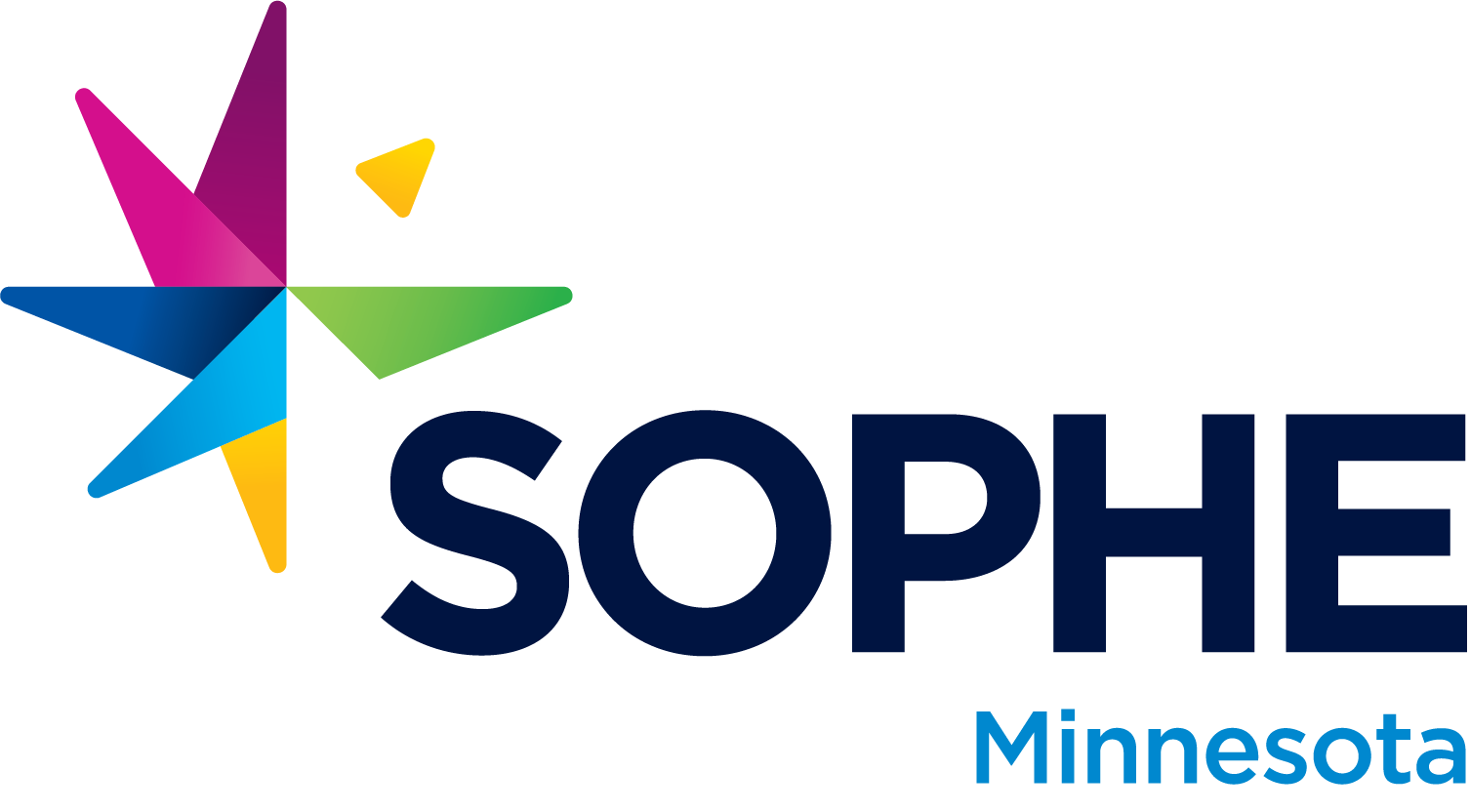 September 2023 Agenda September 15th, 2023 MN SOPHE Board Meeting of the Executive Committee and Officers Join Zoom Meetinghttps://us06web.zoom.us/j/82424596319?pwd=Y0xBU2VOL2lJcmxIQWlBaldTWmQyUT09 Meeting ID: 824 2459 6319Passcode: 978631Resources:Board Google Main FolderMeeting Expectations2023 Meeting ScheduleAGENDA: Chat Icebreaker, Agenda, and Roll Calls (12:00 PM - 12:10 PM)Call to order Introductions & approval of agenda – Liz Moment of silence/debrief as needed for Dr. Judith Luebke - LizRoll call – Jean Old Business (12:10 PM - 12:15 PM)Approval of August 2023 Minutes submitted by Jean available hereNew Business (12:15 PM - 12:30 PM)October MeetingWe typically do not meet the month of our conference - do we have a desire to meet?MN SOPHE Strategic PlanStrategic planning - 5 year plan Review and make comments before November meetingVote in NovemberElectionsIn need of nomination for President-elect and Continuing Ed Chair!Who do you know? Who can you ask?MN SOPHE flavored tobacco restriction sponsorship from ALA (Katie)Updates2023 Goals - Updates on Progress (12:30 PM - 12:40 PM)Develop year-round board recruitment  (Liz and Subcommittee)Standard Operating Procedures - Due by Dec. 31st. No meeting after this! Almost all positions have nominations besides Continuing Ed Chair and Pres-ElectNeed help reaching out to people!Analysis of current governing documents (Bylaws and Policies and Procedures) - Mary, Jean, and LizIncrease membership- In Membership and Communications reportOfficer and Committee Reports (12:40 PM - 12:58 PM)Officer and Committee Reports - Board Members, add your notes below - Verbal report 1-3 minutes.Secretary’s Report – Jean Reviewing materials for Summit CHES application.Communications Report- SiaContinued board recruitment postsSummit Planning Committee support: summit and speaker promotion, highlighting sponsors, drafting presentation, and working on updating the program documentWorking with Katie to boost social media postsIn the last 28 days (August 18 - September 14):# of people reached = 604 FB and 119 IG# of people visited = 29 FB and 12 IG# of likes/followers = 330 total and 149 totalNational Delegate- WendySociety for Public Health Education 25th Annual Advocacy Summit, October 14-16, 2023 | Hilton Capitol Hill |Washington, DC. Theme: Vote for Health! Advancing Health Through Community & Civic Engagement. Registration open: SOPHE hosts advocacy summit in Washington DC Awards, Fellowships & Scholarships - Society for Public Health Education - SOPHE. Fall 2023 cycle award in review process. Spring 2024 application cycle opening this month.  September is Chapter Appreciation Month: Send SOPHE National your biggest accomplishments from 2023. (From Wendy: I am happy to do this if you have content!).Continuing Education- CatWorking on review for MN SOPHE Summit, Sept . 25 is the deadline for reviewers to submit their information, and then any follow up discussions needed. Once CE numbers have been confirmed, Taylour/Lindsay I will let you know the final # of CE being offered, so we can start promoting that information as well.Starting to recruit for Nov. webinar and will start that review process shortlyreached out to the National SOPHE CE Chair, to follow up and got this information: “Are you referring to the SOPHE CE Committee Zoom meeting.  There hasn’t been any for a while. There are some staffing changes at the SOPHE Office so I think they are short staff.  So at this time no updated resources. I do need to email Kelly at the SOPHE office to see about putting an email together to the Chapters CE Chairs.”Student Reps- Zhanna and NuriNuri- Won’t be able to make it to the meetings because of class (EST time) Created Tobacco free/smoke free generation video Documentary viewing research for December Selected winner for the Sticker Competition Past-president Report –Mary After this meeting, am sending out the link for the new Board Manual document and asking everyone to review entire document, paying special attention to the part about your position and responsibilities AND the “new polices” section on Page 12 by our next meeting on October 13.  All input is welcome! Please go to “Insert”, then “Comment” and add your suggestions for any suggested revisions and additions   https://docs.google.com/document/d/1TJ1vn0OAuUpGwucnXxUc22D2KayRlVHa/edit?usp=sharing&ouid=102372305426061623481&rtpof=true&sd=true   After everyone has a month to view, we will ask for a vote to approve at the November meeting.President-elect Report - LindsayFinalizing details for the summit in October- thank you to those who signed up to assist with tasks prior to and the day of the event! Agenda is now posted on our website Please continue to spread the word about registration and sponsor opportunities  Looking for giveaways: if your organization or others you know would be interested in donating a giveaway email Lindsay. Started review for CHES creditsCurrent registrations: 413 current sponsors Treasurer Report- KatieAwards Report- PH (absent due to MNSU’s Health Care Career Fair)Professional awards were due 9/8HEYA: 1 submissionOCPHEA: 4 submissionsThe Awards Committee will work on reviewing letters in the next week. After that, we will send notifications out to all (awardees and nominees). Once awardees are selected, we will start ordering award plaques.We will also work on sending out press releases.Membership Report- Taylour43 professional members; 43 student members; 1 EmeritusReminder for conference going out next Monday / registrationsTaylour on HES committee, working on assistance the day of the Summit, working with volunteers to collect giveaways Presented to UMD students last week on MNSOPHE and available rolesSpeaking with an interested student from UMD this weekend about MNSOPHE organization / interestAdvocacy Report- LaurenMeeting with teacher next week to discuss youth voting initiatives and hopefully connect with studentsJean-is your contact still reaching out to be regarding youth voting? Planning for September committee meeting President’s Report –LizHES planning committeeServing as back-up facilitator for Lindsay Seeking board member nominations Coordinating year-round recruitmentWorked with bylaws/policies and procedures consolidationAnnual Business MeetingConsider the flavors webinar as part of it to add credits as well as give a big thanks to our biggest sponsors this yearDecember 15th likely the date from 12-1:30pm (regular meeting date)Strategic planning - 5 year plan with Dr. Kramer6. Good of the Order (12:58 PM - 1:00 PM)7.  Adjournment 2023 MN SOPHE Board Meeting Schedule3rd Friday of the MonthNoon - 1:00 PMFebruary 17, 2023March 17, 2023April 28, 2023 -Note this is Fourth Friday of April*May 19, 2023June 16, 2023July 21, 2023August 18, 2023September 15, 2023October - TBD based on annual conferenceNovember 17, 2023December 15, 2023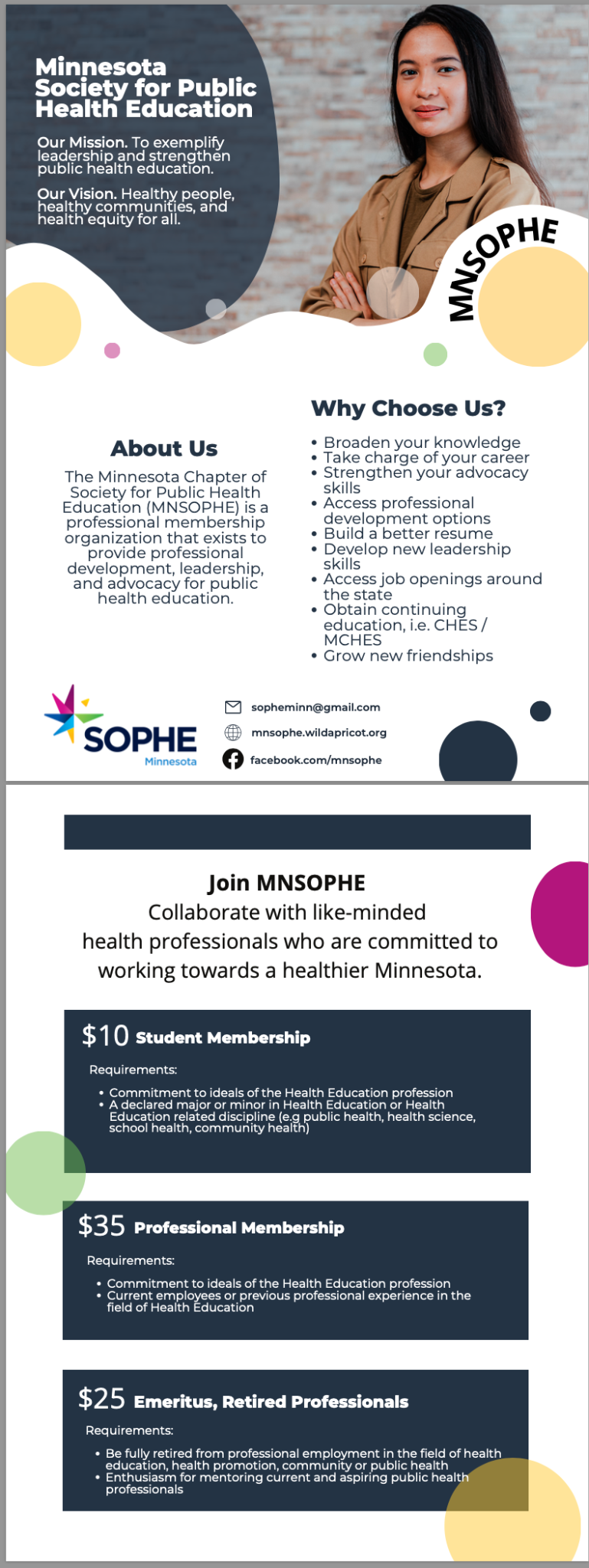 POSTER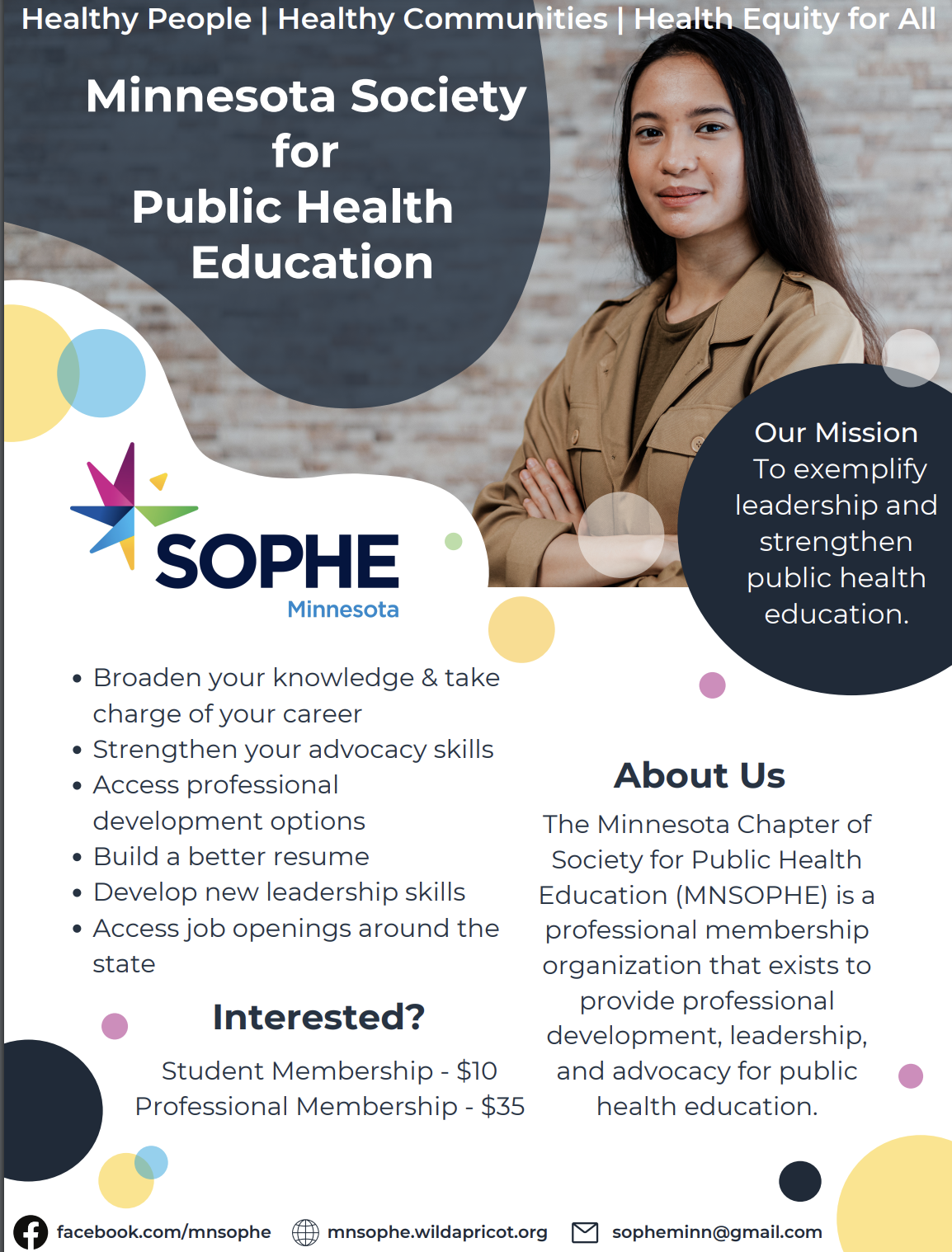 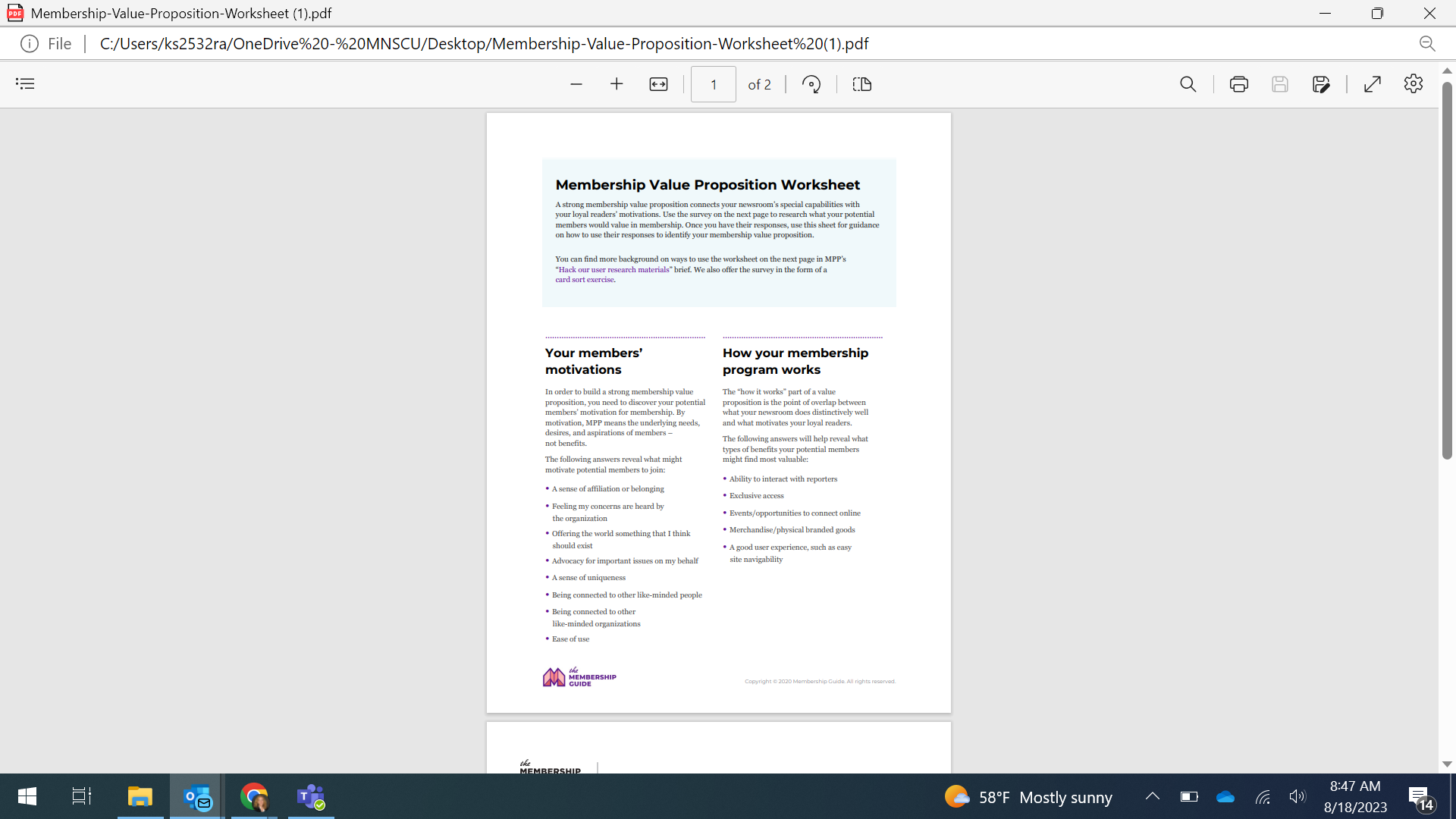 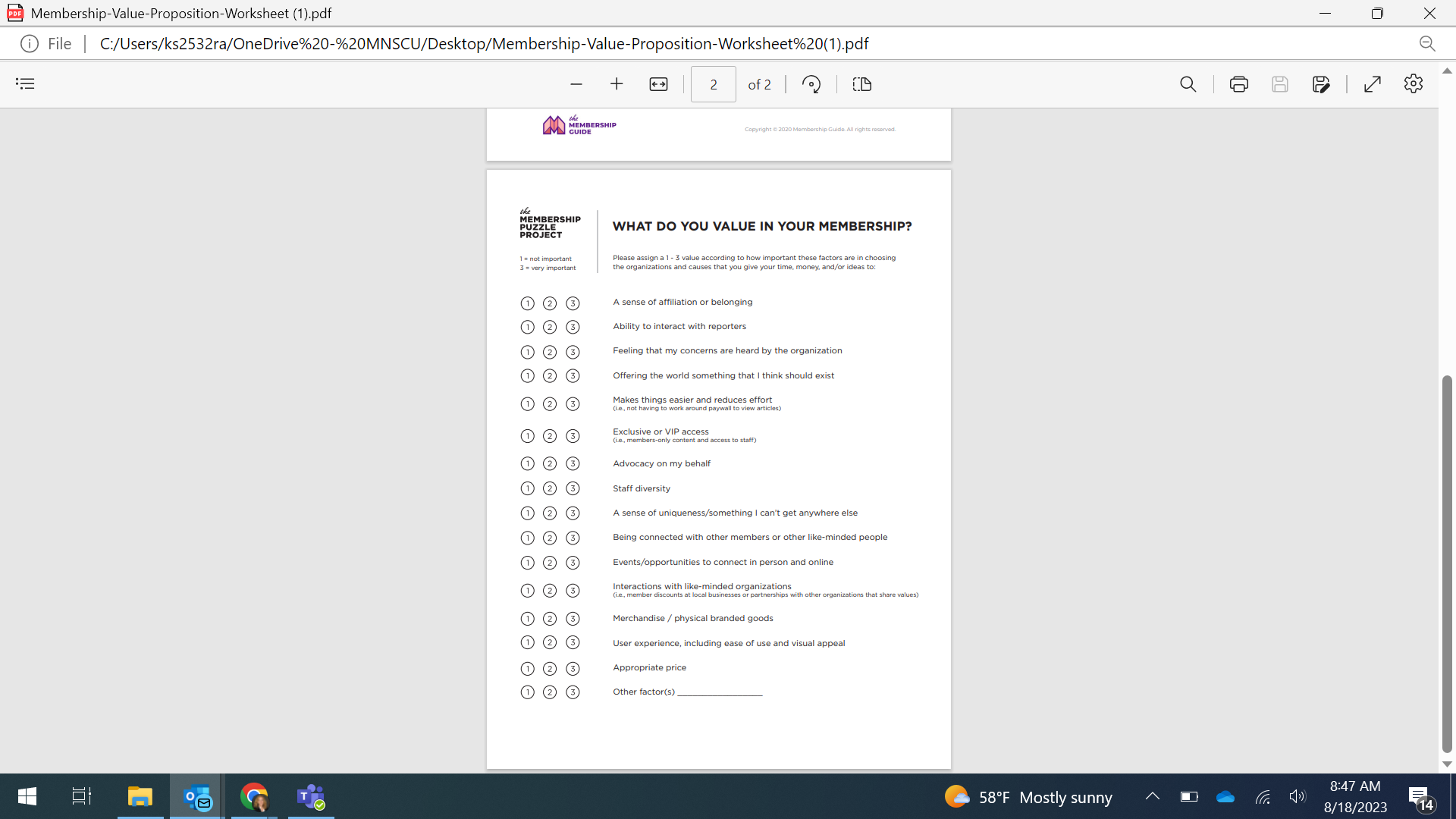 2023PresidentLiz Heimerheimerliz314@gmail.com 507-848-7613President ElectLindsay Nelsonlindsaymnelson1@gmail.com or lindsay.nelson@state.mn.us 218-591-3866Past PresidentMary Kramermary.kramer-1@mnsu.edu(614) 208-7115 cellNational DelegateWendy Schuhwendy.schuh@mnsu.edu507-317-1542 cellSecretaryJean Streetarjmstree27@gmail.com612-618-7822
TreasurerKatie Stapletonanokastorm@gmail.com608-386-1248Advocacy ChairLauren Wittwitt.m.lauren@gmail.com651-276-0151 (Cell)Awards ChairPH Mouapahoua.moua@olmstedcounty.gov or phmoua1@gmail.com 507-779-4528Comm ChairSia Xiongsiaxiong95@gmail.com(651) 338-6349Continuing Ed ChairCat Gangigangi.catherine@gmail.com810-814-1767Membership ChairTaylour Blakemansopheminn@gmail.com(763) 267 4018Student Rep - UndergradZhanna Dunaganzhanna.dunagan@mnsu.edu Student Rep - GradNudrat Nawarnudratnawar.thakur@gmail.com 